Religious Buildings in Oldham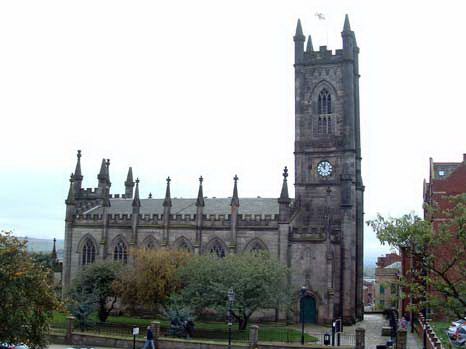 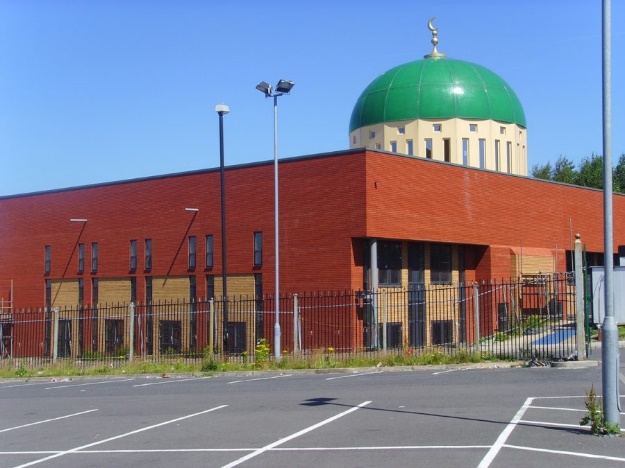                     Oldham Parish Church  			    Oldham Central Mosque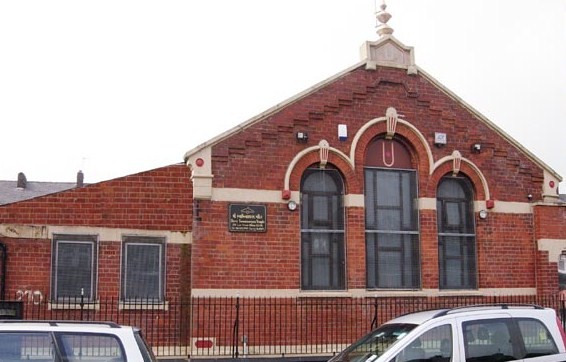          Shri Swaminarayan Mandir, Oldham